Sections 3.1-3.2 with 4.8Algebra 2 Trig G10/17No Late StartSections 3.1 and 3.2No HW10/18Teachers will be absentHomework work day3.1 Worksheetandp.127#12-14, 19-21, 24, 2510/19Juniors take the PSATSection 3.23.2 Worksheet10/20Section 3.1-3.23.1-3.2 Worksheet10/21NoSchoolParent/TeacherConferences10/24QUIZ 3.1-3.210/25Section 4.8p.220-221#14 – 22(E),29, 30**Watch out for Singular Matrix**10/26Section 4.84.8 Worksheet10/27Review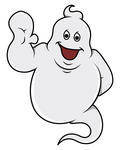 10/28QUEST3.1,3.2,4.8